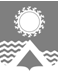      АДМИНИСТРАЦИЯ  СВЕТЛОГОРСКОГО СЕЛЬСОВЕТА      ТУРУХАНСКОГО РАЙОНА КРАСНОЯРСКОГО КРАЯП О С Т А Н О В Л Е Н И Е     п. Светлогорск03.07.2023                                                                                                                                       №27-ПВ соответствии со ст. 8 и п. 3 ч. 5 ст. 13 Федерального закона Российской Федерации от 27.12.2018 №498-ФЗ «Об ответственном обращении с животными и о внесении изменений в отдельные законодательные акты Российской Федерации», статьей 14 Федерального Закона от 06.10.2003 №131-ФЗ «Об общих принципах организации местного самоуправления в Российской Федерации», Решением Светлогорского сельского Совета депутатов Туруханского района Красноярского края №25-121 от 04 16.07.2018 «Об утверждении Правил благоустройства территории Светлогорского сельсовета Туруханского района Красноярского края», руководствуясь статьями 19, 22 Устава Светлогорского сельсовета Туруханского района Красноярского края, ПОСТАНОВЛЯЮ:1. Определить места для выгула домашних животных на территории муниципального образования Светлогорский сельсовет Туруханского района Красноярского края согласно Приложению. 2. При выгуле домашних животных необходимо соблюдать требования, установленные разделом 12 Решения Светлогорского сельского Совета депутатов Туруханского района Красноярского края №25-121 от 04 16.07.2018 «Об утверждении Правил благоустройства территории Светлогорского сельсовета Туруханского района Красноярского края».3. Не допускать выгул животного вне мест, разрешенных настоящим Постановлением.4. Контроль за исполнением настоящего постановления оставляю за собой. 5. Настоящее постановление вступает в силу со дня подписания и подлежит официальному опубликованию в газете «Светлогорский вестник», и размещению на официальном сайте администрации Светлогорского сельсовета. Глава Светлогорского сельсовета				                                          А.К. КришталюкМеста для выгула домашних животных на территории муниципального образования Светлогорский сельсовет Туруханского района Красноярского краяОб определении мест, предназначенных для выгула домашних животных на территории муниципального образования Светлогорский сельсовет Туруханского района Красноярского краяПриложение №1 к постановлению администрации Светлогорского сельсовета  Туруханского района Красноярского края от 03.07.2023 №27-П№
п/пНаселенный пунктМеста для выгула домашних животных1п. СветлогорскВосточная окраина поселка